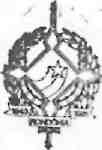 GOVERNO DO ESTADO DE RONDÔNIAGOVERNADORIA10DECRETO N.207de 13 de   maiode  1982O GOVERNADOR DO ESTADO DE RONDÔNIA, usando de suas atribuições legais,RESOLVE:Revogar o Artigo 2? do Decreto n? 070 de 17 de março de 1982, que concedeu afastamento a Servidora MARIA DA GLÓRIA DAS CHAGAS OLIVEIRA, ficando estabelecido que durante o prazo de seu afastamento, a referida servidora receberá seus vencimentos integrais ao invés de ser transformado em Bolsa de Estudo para Alunos Carentes.Porto Velho-RO., em 13 de maiode 1982JOSÉ RENATO/DA FROTA UCHÔA Governador em Exercício